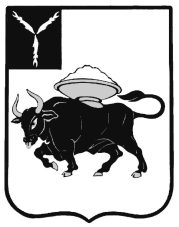 ЭНГЕЛЬССКИЙ МУНИЦИПАЛЬНЫЙ РАЙОН  САРАТОВСКОЙ ОБЛАСТИАДМИНИСТРАЦИЯ  ЭНГЕЛЬССКОГО МУНИЦИПАЛЬНОГО  РАЙОНА  КОМИТЕТПО ОБРАЗОВАНИЮ И МОЛОДЕЖНОЙ ПОЛИТИКЕ413100, Саратовская  область,  г. Энгельс, ул.Коммунистическая, 41тел./факс (8453)  55-99-25, 55-99-26е-mail: komobraz@engels-edu.ru, http//www.engels-edu.ru  ПРИКАЗот__26.11.2015___________2015 г. 							      №___1620 од_______             В соответствии с планом работы муниципального бюджетного образовательного учреждения дополнительного  образования  «Методический центр развития образования» Энгельсского муниципального района Саратовской области  на 2015 год целью и с целью выявления и изучения новых направлений теории и практики в области образования, поддержку инновационных разработок и технологий, способствующих развитию системы образования и оказывающих эффективное влияние на процесс обучения и воспитанияПРИКАЗЫВАЮ:         1.Провести 25.12.2015 года на базе муниципального бюджетного образовательного   учреждения «Средняя общеобразовательная школа № 1» муниципальный конкурс методических продуктов учителей естественнонаучного цикла «Методическая копилка»  (Кадыкова М.Н.).2.Утвердить положение о  муниципальном конкурсе методических продуктов учителей естественнонаучного цикла «Методическая копилка» (приложение 1).3.Утвердить состав оргкомитета и жюри муниципального конкурса методических продуктов учителей естественнонаучного цикла «Методическая копилка» (приложение 2).4.Руководителям общеобразовательных учреждений направить для участия в муниципальном конкурсе методических продуктов «Методическая копилка» учителей естественнонаучного цикла.5.Контроль исполнения данного  приказа оставляю за собой.И .о. председателя комитета                                                                         Ю.В.ТаушанковаМ.Н  .Кадыкова54-44-85 Приложение 1                                                                                           к приказу комитета по образованию                                                                                           и молодежной политике АЭМР                                                                                            от _______2015г. №_____________                                                         ПОЛОЖЕНИЕо муниципальном конкурсе методических продуктов учителей естественнонаучного цикла «Методическая копилка» (для учителей химии, физики, биологии, экологии, географии)                                                     1. Общие положения1.1.  Настоящее  Положение  определяет статус,  цели,  задачи,  сроки,  порядок организации,  проведения и подведения итогов  муниципального конкурса методических продуктов учителей естественнонаучного цикла «Методическая копилка» (для учителей химии, физики, биологии, экологии, географии) ( далее – Конкурс) 1.2. Учредители Конкурса: Комитет по образованию и молодежной политике администрации Энгельсского муниципального района.           1.3. Организаторы Конкурса: муниципальное бюджетное образовательное учреждение      дополнительного  образования  «Методический центр развития образования» Энгельсского муниципального района Саратовской области. 1.4.  Муниципальный  конкурс методических продуктов учителей естественнонаучного цикла «Методическая копилка» (для учителей химии, физики, биологии, экологии) представляет собой конкурс методических разработок.                                        2.Цели и задачи Конкурса2.1. Цель: выявление и изучение новых направлений теории и практики в области образования, поддержку инновационных разработок и технологий, способствующих развитию системы образования и оказывающих эффективное влияние на процесс обучения и воспитания 2.2. Задачи:-совершенствование педагогического мастерства участников и повышение их научно-методического потенциала;-выявление и обобщение лучшего опыта работы педагогов по учебным предметам естественного цикла;-повышение качества образования; 
- совершенствование и развитие профильного обучения в современной школе; 
- совершенствование научно-методического обеспечения учебно - воспитательного процесса; 
- внедрение современных образовательных технологий в практику учебно-воспитательного процесса.                                         3.Участники Конкурса3.1. Участниками Конкурса являются учителя  естественнонаучного цикла (учителя химии, физики, биологии, экологии, географии) образовательных учреждений .                                  4. Руководство Конкурсом4.1. Общее руководство Конкурсом осуществляет оргкомитет  и жюри Конкурса.4.2.  В состав жюри входят руководители, педагоги образовательных учреждений, методисты муниципального бюджетного образовательного учреждения дополнительного  образования  «Методический центр развития образования» Энгельсского муниципального района Саратовской области.                                     5. Сроки и порядок проведения Конкурса5.1. Дата проведения Конкурса -  25 декабря 2015 года в МБОУ «СОШ № 1»5.2.  Время работы Конкурса с 13.00  - 16.00.  5.3.Заявки  для участия в  Конкурсе  и работы в электронном и печатном виде принимаются до 16 декабря 2015 года в МБОУ ДО «Методический центр» методистом Алмаевой Л.В. 5.4. К участию в Конкурсе принимаются работы    по номинациям: "Лучшая презентация к уроку".Критерии оценки:-Методическая разработанность материала (наличие правильно сформулированных целей, задач, места использования презентации в учебном процессе, методических рекомендаций по ее использованию).-Качество визуального сопровождения презентации (наличие качественных иллюстраций, фотографий, видео, соблюдение единого стиля и санитарно-гигиенических требований в ее оформлении).-Практическая значимость (эффективность (результативность )презентации, возможность ее использования(тиражирования )в учебно-воспитательном процессе.-Грамотность и логичность изложения, культура цитирования.-Рекомендуется включать в Конкурсный материал:
файл презентации в формате MS PowerPoint (на титульном слайде должны быть указаны: название работы, ФИО автора, должность, предметная область, участники (возраст, класс), наибольший допустимый размер конкурсной работы составляет 20 Мбайт."Лучшее внеклассное мероприятие»Критерии оценки:- Творческий подход при создании и оформлении материалов, использование оригинальных форм и элементов исполнения.
-Раскрытие цели и задач мероприятия, степень их актуальности.
-Соответствие содержания материалов педагогическим целям, образовательным задачам, возрастному контингенту учащихся .
- Воспитательная и методическая ценность мероприятия.
- Результативность проделанной работы.«Лучший современный урок»Критерии оценки:- Соответствие содержания материалов педагогическим целям, образовательным задачам, возрастному контингенту учащихся.
- Владение  педагогом современными методиками и приёмами; 
- Четкое описание педагогических методов и приемов; 
- Создание условий для активной деятельности обучающихся, умение их самостоятельно добывать знания, находить нужные примеры, аргументы; 
- Активная коллективная творческая деятельность обучающихся; 
- Использование на уроке современных информационных технологий;
- Подбор (выбор) форм, методов, приёмов обучения, направленных на формирование у обучающихся общих и профессиональных компетенций;
- Выход педагога на реальный уровень обучения и достижение им высоких результатов; 
- Творческий подход при создании и оформлении материалов, использование оригинальных форм и элементов исполнения. "Лучший сайт педагога"Критерии оценки:- Содержимое контента сайта: наглядность, актуальность, информативность, доступность изложения, практическая ценность представленных материалов для педагогов и учащихся, разнообразие категорий материала (новости, статьи, презентации, фотогалереи и т.д., общее количество материала на сайте). 

- Соблюдение правил русского языка - грамотность контента сайта.

- Удобная навигация на сайте – удобство просмотра без обязательной регистрации, читаемость страниц.

- Дизайн - единство стиля, цвета и формы, стилистическая целостность сайта, оригинальность оформления. Творческий подход при создании и оформлении материалов, использование оригинальных форм и элементов исполнения

 -Интерактивность - поиск на сайте, опросы, обратная связь, гостевая книга, форум и т.д.        6. Требования к содержанию и оформлению материалов, представляемых на Конкурс6.1. Работа должна быть выполнена самостоятельно и соответствовать следующим требованиям: 6.1.1. Объем работы не более 10 страниц; шрифт 14 Times New Roman; межстрочный интервал 1,5.6.1.2. Заявку  вместе с работой подается по форме, указанной в Приложении к положению к Конкурсу.6.2. Все материалы принимаются в печатном и электронном виде. Работы, представленные на конкурс, не возвращаются.6.3. Работы участников оцениваются в соответствии с критериями путем вычисления среднего балла по всем критериям. .                                    7.Финансирование7.1.Для проведения Конкурса необходимо внести организационный взнос 50 рублей с каждого участника.7.2.Денежные средства пойдут на содержание процедур  организации и  проведения   мероприятий в рамках Конкурса.                                                 8. Награждение8.1. Всем участникам Конкурса выдается сертификат участника. 8.2. Участники, предоставившие лучшие работы, награждаются дипломами I, II, III степени.8.3.Итоги  проведения Конкурса будут  размещены на сайте Комитета по  образованию и молодежной политике Энгельсского муниципального района, муниципального бюджетного образовательного учреждения дополнительного  образования  «Методический центр развития образования» Энгельсского муниципального района Саратовской области.В оргкомитет  муниципального  конкурса       методических продуктов учителей естественнонаучного цикла «Методическая копилка»                                                              Заявка Руководитель образовательного учреждения                               __________________                                              М.П.                                                                                                    «___»__________________2015г.                                                                                                                                               Приложение 2  к приказу комитета по образованию                                                                                          и молодежной политике АЭМР                                                                                                                                                       от                                                        Состав оргкомитета муниципального конкурса муниципального  конкурса     методических продуктов учителей естественнонаучного цикла «Методическая копилка» для учителей химии, физики, биологии, экологии, географии)           Состав жюри муниципального конкурса    методических       продуктов учителей   естественнонаучного цикла «Методическая копилка»              О проведении муниципального  конкурса методических продуктов учителей естественнонаучного цикла «Методическая копилка»              Приложение 1 к положению                                                      Заявка на участие в конкурсе «Педагогическая копилка»ОУФИО конкурсантаНоминацияНазвание конкурсной работыКраткая аннотация конкурсной  работы (с указанием цели и актуальности)Контактный телефонПредседатель оргкомитета:Кадыкова Марина Николаевна Директор МБОУ ДО «Методический центр»Члены оргкомитета:Алмаева Лия ВладимировнаМетодист  МБОУ ДО «Методический центр»Члены оргкомитета:Мокрецов Андрей ВикторовичДиректор МБОУ «Средняя общеобразовательная школа № 1»Члены оргкомитета:Шевлякова Светлана ЕвгеньевнаРуководитель районного методического объединения учителей физики МБОУ «Средняя общеобразовательная школа № 1»Председатель Жюри:Мяделец Маргарита ВалентиновнаРуководитель РМО учителей биологии и экологии, учитель МБОУ «СОШ № 15 с УИОП»Члены Жюри:Алмаева Лия ВладимировнаМетодист  МБОУ ДО «Методический центр»Члены Жюри:Денисова Анна ЕвгеньевнаМетодист  МБОУ ДО «Методический центр»Члены Жюри:Шевлякова Светлана ЕвгеньевнаУчитель МБОУ «СОШ № 1»Члены Жюри:Савченко Марина ВладимировнаУчитель  МБОУ «СОШ № 9».Члены Жюри:Бочкарева Стелла АлександровнаУчитель  МБОУ «СОШ № 16».Члены Жюри:Кондукторова Елена ЮрьевнаУчитель МБОУ «СОШ № 33».Члены Жюри:Вардугина Виктория АнатольевнаУчитель МБОУ «СОШ № 4».Члены Жюри:Несина Инна БорисовнаУчитель МБОУ «СОШ № 9».Члены Жюри:Байтеева Елена Викторовна Учитель МБОУ «СОШ № 19».                                            Члены Жюри:Чермашенцева Анжелика СергеевнаУчитель МБОУ «СОШ № 33». Члены Жюри:Екимова Людмила ПавловнаУчитель МБОУ «Гимназия № 8».Члены Жюри:Минаева Виктория Викторовна Учитель МБОУ «СОШ №12».Члены Жюри:Баранова Галина ЕвгеньевнаУчитель МБОУ «СОШ № 15 с УИОП».Члены Жюри:Ревина Наталья НиколаевнаУчитель МБОУ «СОШ № 32 сУИОП»